Об отмене решения Совета сельского поселения Енгалышевский сельсовет муниципального района Чишминский район Республики Башкортостан № 36 от 17.10.2013 г. «Об утверждении Положения «О порядке сбора и вывоза мусора, отходов производства и потребления на территории сельского поселения Енгалышевский сельсовет муниципального района Чишминский район Республики Башкортостан» (с учетом изменений, внесенных решением от 10 ноября 2016 г. № 61)В соответствии с Федеральным законом от 29.12.2014 г. № 458-ФЗ (ред. от 31.12.2017) «О внесении изменений в Федеральный закон «Об отходах производства и потребления», отдельные законодательные акты  Российской Федерации и признании утратившими силу отдельных законодательных актов ( положений законодательных актов  Российской Федерации), Совет сельского поселения Енгалышевский сельсовет муниципального района Чишминский район Республики Башкортостан  р е ш и л:           Отменить решение Совета сельского поселения Енгалышевский сельсовет муниципального района Чишминский район Республики Башкортостан № 36 от 17.10.2013 г. «Об утверждении Положения «О порядке сбора и вывоза мусора, отходов производства и потребления на территории сельского поселения Енгалышевский сельсовет муниципального района Чишминский район Республики Башкортостан» (с учетом изменений, внесенных решением от 10 ноября 2016 г. № 61)Глава сельского поселения Енгалышевский сельсовет                                                                В.В. ЕрмолаевБаш[ортостан Республика]ыШишм^ районныМУНИЦИПАЛЬ районнын ЕЕнгалыш ауыл советы ауыл биЛ^м^е советы 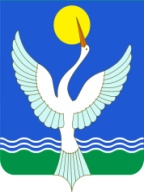 СОВЕТСЕЛЬСКОГО ПОСЕЛЕНИЯЕнгалышевский сельсоветМУНИЦИПАЛЬНОГО РАЙОНАЧишминскИЙ районРеспублики Башкортостан[арар        05 апрель 2018 й.  № 13          решение        05 апреля  2018 г.